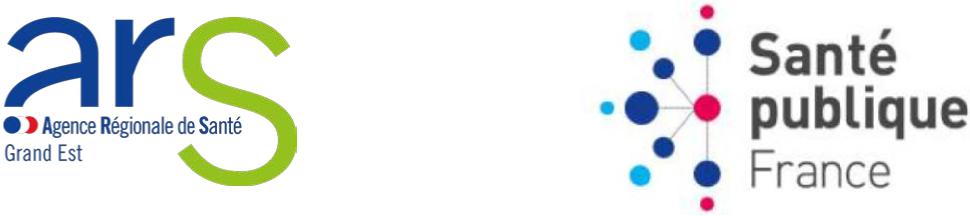 MODE D’EMPLOI DE LA FEUILLE DE SURVEILLANCEPourquoi ? Repérer des cas groupés d’IRA ou GEA nécessitant des mesures collectivesQui tient à jour ?  Les infirmier(e)sComment ?-	surveillance toute l’année, pas seulement en période hivernale :indiquer chaque nouveau cas, parmi les résidents, par un carré-	recopier les cas survenant du 25 au 31 sur la page suivante +++-	pour des cas survenant le même jour, les carrés s’empilent-	à chaque cas se poser la question :Pour les IRA : y a-t-il au moins 3 cas d'IRA en moins de 4 jours ?Pour les GEA : y a-t-il au moins 5 GEA en moins de 4 jours ?Si oui à ces questions : des mesures doivent être prises et les cas 
groupés identifiés doivent être signalés à l'ARS Grand Est 
(cf. coordonnées du Portail de signalement en bas de la page)Exemple de cas groupés d'IRA Lien à utiliser pour la déclaration sur le portail de signalement :
https://signalement.social-sante.gouv.fr/ (onglet « Maladie nécessitant une intervention de l’autorité sanitaire et une surveillance continue »)Fiche pour un mois N comportant 30 jours et un mois N+1 comportant 31 joursNom de l’établissement :  	Année :	Nombre de nouveaux casMois :	Mois :Critères de signalement : au moins 3 cas d’IRA dans un délai de 4 jours parmi les personnes résidentes (en dehors des pneumopathies de déglutition).Fiche pour un mois N comportant 31 jours et un mois N+1 comportant 31 jours (juillet /août - décembre/janvier)Nom de l’établissement :  	Année :	Nombre de nouveaux casMois :	Mois :Critères de signalement : au moins 3 cas d’IRA dans un délai de 4 jours parmi les personnes résidentes (en dehors des pneumopathies de déglutition).11 10 9 8 7 6 5 4 3 2 111 10 9 8 7 6 5 4 3 2 111 10 9 8 7 6 5 4 3 2 111 10 9 8 7 6 5 4 3 2 111 10 9 8 7 6 5 4 3 2 111 10 9 8 7 6 5 4 3 2 111 10 9 8 7 6 5 4 3 2 13 cas en 4 jours = signaler à partir du 2/23 cas en 4 jours = signaler à partir du 2/23 cas en 4 jours = signaler à partir du 2/23 cas en 4 jours = signaler à partir du 2/23 cas en 4 jours = signaler à partir du 2/23 cas en 4 jours = signaler à partir du 2/23 cas en 4 jours = signaler à partir du 2/23 cas en 4 jours = signaler à partir du 2/23 cas en 4 jours = signaler à partir du 2/23 cas en 4 jours = signaler à partir du 2/23 cas en 4 jours = signaler à partir du 2/23 cas en 4 jours = signaler à partir du 2/23 cas en 4 jours = signaler à partir du 2/23 cas en 4 jours = signaler à partir du 2/23 cas en 4 jours = signaler à partir du 2/23 cas en 4 jours = signaler à partir du 2/211 10 9 8 7 6 5 4 3 2 111 10 9 8 7 6 5 4 3 2 111 10 9 8 7 6 5 4 3 2 111 10 9 8 7 6 5 4 3 2 111 10 9 8 7 6 5 4 3 2 111 10 9 8 7 6 5 4 3 2 1242526272829303112345   6   75   6   75   6   789101112JanvierJanvierJanvierFévrierFévrierFévrier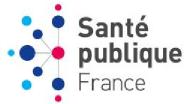 Surveillance des infections dans les collectivités de personnes âgées 
INFECTIONS RESPIRATOIRES AIGUËS (IRA)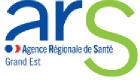 24   25   26   27   28   29   3024   25   26   27   28   29   3024   25   26   27   28   29   3024   25   26   27   28   29   3024   25   26   27   28   29   3024   25   26   27   28   29   3024   25   26   27   28   29   3001   02   03   04   05   06   07   08   09   10   11   12   13   14   15   16   17   18   19   20   21   22   23   24   25   26   27   28   29   30   3101   02   03   04   05   06   07   08   09   10   11   12   13   14   15   16   17   18   19   20   21   22   23   24   25   26   27   28   29   30   3101   02   03   04   05   06   07   08   09   10   11   12   13   14   15   16   17   18   19   20   21   22   23   24   25   26   27   28   29   30   3101   02   03   04   05   06   07   08   09   10   11   12   13   14   15   16   17   18   19   20   21   22   23   24   25   26   27   28   29   30   3101   02   03   04   05   06   07   08   09   10   11   12   13   14   15   16   17   18   19   20   21   22   23   24   25   26   27   28   29   30   3101   02   03   04   05   06   07   08   09   10   11   12   13   14   15   16   17   18   19   20   21   22   23   24   25   26   27   28   29   30   3101   02   03   04   05   06   07   08   09   10   11   12   13   14   15   16   17   18   19   20   21   22   23   24   25   26   27   28   29   30   3101   02   03   04   05   06   07   08   09   10   11   12   13   14   15   16   17   18   19   20   21   22   23   24   25   26   27   28   29   30   3101   02   03   04   05   06   07   08   09   10   11   12   13   14   15   16   17   18   19   20   21   22   23   24   25   26   27   28   29   30   3101   02   03   04   05   06   07   08   09   10   11   12   13   14   15   16   17   18   19   20   21   22   23   24   25   26   27   28   29   30   3101   02   03   04   05   06   07   08   09   10   11   12   13   14   15   16   17   18   19   20   21   22   23   24   25   26   27   28   29   30   3101   02   03   04   05   06   07   08   09   10   11   12   13   14   15   16   17   18   19   20   21   22   23   24   25   26   27   28   29   30   3101   02   03   04   05   06   07   08   09   10   11   12   13   14   15   16   17   18   19   20   21   22   23   24   25   26   27   28   29   30   3101   02   03   04   05   06   07   08   09   10   11   12   13   14   15   16   17   18   19   20   21   22   23   24   25   26   27   28   29   30   3101   02   03   04   05   06   07   08   09   10   11   12   13   14   15   16   17   18   19   20   21   22   23   24   25   26   27   28   29   30   3101   02   03   04   05   06   07   08   09   10   11   12   13   14   15   16   17   18   19   20   21   22   23   24   25   26   27   28   29   30   3101   02   03   04   05   06   07   08   09   10   11   12   13   14   15   16   17   18   19   20   21   22   23   24   25   26   27   28   29   30   3101   02   03   04   05   06   07   08   09   10   11   12   13   14   15   16   17   18   19   20   21   22   23   24   25   26   27   28   29   30   3101   02   03   04   05   06   07   08   09   10   11   12   13   14   15   16   17   18   19   20   21   22   23   24   25   26   27   28   29   30   3101   02   03   04   05   06   07   08   09   10   11   12   13   14   15   16   17   18   19   20   21   22   23   24   25   26   27   28   29   30   3101   02   03   04   05   06   07   08   09   10   11   12   13   14   15   16   17   18   19   20   21   22   23   24   25   26   27   28   29   30   3101   02   03   04   05   06   07   08   09   10   11   12   13   14   15   16   17   18   19   20   21   22   23   24   25   26   27   28   29   30   3101   02   03   04   05   06   07   08   09   10   11   12   13   14   15   16   17   18   19   20   21   22   23   24   25   26   27   28   29   30   3101   02   03   04   05   06   07   08   09   10   11   12   13   14   15   16   17   18   19   20   21   22   23   24   25   26   27   28   29   30   3101   02   03   04   05   06   07   08   09   10   11   12   13   14   15   16   17   18   19   20   21   22   23   24   25   26   27   28   29   30   3101   02   03   04   05   06   07   08   09   10   11   12   13   14   15   16   17   18   19   20   21   22   23   24   25   26   27   28   29   30   3101   02   03   04   05   06   07   08   09   10   11   12   13   14   15   16   17   18   19   20   21   22   23   24   25   26   27   28   29   30   3101   02   03   04   05   06   07   08   09   10   11   12   13   14   15   16   17   18   19   20   21   22   23   24   25   26   27   28   29   30   3101   02   03   04   05   06   07   08   09   10   11   12   13   14   15   16   17   18   19   20   21   22   23   24   25   26   27   28   29   30   3101   02   03   04   05   06   07   08   09   10   11   12   13   14   15   16   17   18   19   20   21   22   23   24   25   26   27   28   29   30   3101   02   03   04   05   06   07   08   09   10   11   12   13   14   15   16   17   18   19   20   21   22   23   24   25   26   27   28   29   30   31Surveillance des infections dans les collectivités de personnes âgées 
INFECTIONS RESPIRATOIRES AIGUËS (IRA)24   25   26   27   28   29   30   3124   25   26   27   28   29   30   3124   25   26   27   28   29   30   3124   25   26   27   28   29   30   3124   25   26   27   28   29   30   3124   25   26   27   28   29   30   3124   25   26   27   28   29   30   3124   25   26   27   28   29   30   3101	02   03   04   05   06   07   08	09   10   11   12   13  14   15   16   17   18   19   20   21   22   23   24   25   26   27   28   29   30   3101	02   03   04   05   06   07   08	09   10   11   12   13  14   15   16   17   18   19   20   21   22   23   24   25   26   27   28   29   30   3101	02   03   04   05   06   07   08	09   10   11   12   13  14   15   16   17   18   19   20   21   22   23   24   25   26   27   28   29   30   3101	02   03   04   05   06   07   08	09   10   11   12   13  14   15   16   17   18   19   20   21   22   23   24   25   26   27   28   29   30   3101	02   03   04   05   06   07   08	09   10   11   12   13  14   15   16   17   18   19   20   21   22   23   24   25   26   27   28   29   30   3101	02   03   04   05   06   07   08	09   10   11   12   13  14   15   16   17   18   19   20   21   22   23   24   25   26   27   28   29   30   3101	02   03   04   05   06   07   08	09   10   11   12   13  14   15   16   17   18   19   20   21   22   23   24   25   26   27   28   29   30   3101	02   03   04   05   06   07   08	09   10   11   12   13  14   15   16   17   18   19   20   21   22   23   24   25   26   27   28   29   30   3101	02   03   04   05   06   07   08	09   10   11   12   13  14   15   16   17   18   19   20   21   22   23   24   25   26   27   28   29   30   3101	02   03   04   05   06   07   08	09   10   11   12   13  14   15   16   17   18   19   20   21   22   23   24   25   26   27   28   29   30   3101	02   03   04   05   06   07   08	09   10   11   12   13  14   15   16   17   18   19   20   21   22   23   24   25   26   27   28   29   30   3101	02   03   04   05   06   07   08	09   10   11   12   13  14   15   16   17   18   19   20   21   22   23   24   25   26   27   28   29   30   3101	02   03   04   05   06   07   08	09   10   11   12   13  14   15   16   17   18   19   20   21   22   23   24   25   26   27   28   29   30   3101	02   03   04   05   06   07   08	09   10   11   12   13  14   15   16   17   18   19   20   21   22   23   24   25   26   27   28   29   30   3101	02   03   04   05   06   07   08	09   10   11   12   13  14   15   16   17   18   19   20   21   22   23   24   25   26   27   28   29   30   3101	02   03   04   05   06   07   08	09   10   11   12   13  14   15   16   17   18   19   20   21   22   23   24   25   26   27   28   29   30   3101	02   03   04   05   06   07   08	09   10   11   12   13  14   15   16   17   18   19   20   21   22   23   24   25   26   27   28   29   30   3101	02   03   04   05   06   07   08	09   10   11   12   13  14   15   16   17   18   19   20   21   22   23   24   25   26   27   28   29   30   3101	02   03   04   05   06   07   08	09   10   11   12   13  14   15   16   17   18   19   20   21   22   23   24   25   26   27   28   29   30   3101	02   03   04   05   06   07   08	09   10   11   12   13  14   15   16   17   18   19   20   21   22   23   24   25   26   27   28   29   30   3101	02   03   04   05   06   07   08	09   10   11   12   13  14   15   16   17   18   19   20   21   22   23   24   25   26   27   28   29   30   3101	02   03   04   05   06   07   08	09   10   11   12   13  14   15   16   17   18   19   20   21   22   23   24   25   26   27   28   29   30   3101	02   03   04   05   06   07   08	09   10   11   12   13  14   15   16   17   18   19   20   21   22   23   24   25   26   27   28   29   30   3101	02   03   04   05   06   07   08	09   10   11   12   13  14   15   16   17   18   19   20   21   22   23   24   25   26   27   28   29   30   3101	02   03   04   05   06   07   08	09   10   11   12   13  14   15   16   17   18   19   20   21   22   23   24   25   26   27   28   29   30   3101	02   03   04   05   06   07   08	09   10   11   12   13  14   15   16   17   18   19   20   21   22   23   24   25   26   27   28   29   30   3101	02   03   04   05   06   07   08	09   10   11   12   13  14   15   16   17   18   19   20   21   22   23   24   25   26   27   28   29   30   3101	02   03   04   05   06   07   08	09   10   11   12   13  14   15   16   17   18   19   20   21   22   23   24   25   26   27   28   29   30   3101	02   03   04   05   06   07   08	09   10   11   12   13  14   15   16   17   18   19   20   21   22   23   24   25   26   27   28   29   30   3101	02   03   04   05   06   07   08	09   10   11   12   13  14   15   16   17   18   19   20   21   22   23   24   25   26   27   28   29   30   3101	02   03   04   05   06   07   08	09   10   11   12   13  14   15   16   17   18   19   20   21   22   23   24   25   26   27   28   29   30   31